       University of Central Oklahoma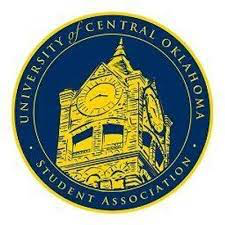    Student Association8th  Meeting, Fall Session of the 26th LegislatureWill RogersOctober 24, 2022, 4:00 PMCall to Order(Begins the meeting, includes opening customs and procedures)Pledge of AllegianceRoll CallThe meeting was called to order by Chairman Hammond at 4:04  pm.Approval of the Minutes(This approves the secretary’s record keeping of the last meeting)Last week's minutes were approved. Special Orders(Formalities or Proceedings not according to law or custom)Cole Stanley spoke about Tressa retiring and Jessica taking over in the weeks to come Lauren Berry was not able to attend congress but will present her special-order next weekItems to be ConsideredCFR22-104Passed with 37 in the affirmative 4 abstained votes and 1 vote in the negative  CB22-102Passed with 19 in the affirmative 13 abstained votes and 8 votes in the negative  CB22-103Passed with 38 in the affirmative and 0 votes in the negative  CR22-104Passed with 38 in the affirmative and 0 votes in the negative  New Business(New legislation to be sent to committee)Student Concerns (Open forum for any student to address concerns to the UCO Student Congress)Senator Wilson rose a concern over finance classes in the college of business with 4 thousand level classes only being offered online with the only other options being night class Senator Yeboah spoke about the mobile ordering apps not working properly and only allowing carry-out options with mobile orders Senator Addai spoke about faculty cuts Senator Owens spoke about the smell in the nigh elevator Announcements(General Announcements)Senator Owens spoke about fall congress happening at USAO Nov 12-13. Senator Wyatt spoke about LC tabling in the nigh, all benefits goes towards the central pantry Senator Summer spoke about DRT ice cream social at happening Wednesday oct 26  Senator James spoke about WinterGlow happening on Dec 2nd Senator Miles NAACP having a Halloween night on Oct. 25thSenator Barry spoke about the annual safe sex carnival and haunted house happening on Oct. 26thSenator smith spoke about election day happening in 15 daysSenator Wehrenberg spoke about rooster production happening on Friday through Sunday Chair Hammond spoke about HOCO Voting being openVP Hambrick and President Chao spoke about proper etiquette within UCOSA  Adjournment(End of meeting, must be motioned and seconded)The meeting was adjourned at 5:03 pm.